ARUNDAS 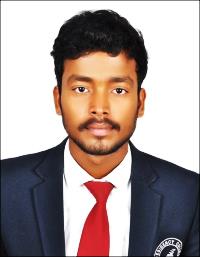 Email: arun_386639@2freemail.comCAREER OBJECTIVETo work in a professional environment, which will enable me to develop my potentials and also to meet the challenges and excel in a field, where I can fully utilize my skills and knowledge for the organization’s growth.WORK  EXPERIENCEFirm                 : MEDICALS Designation   : ACCOUNTANT.Duration         :3rd January 2013 – 25th September 2015 EXPERIENCE  IN  HANDLINGHandling  journal entries, accounts and various ledgersPreparation of balance sheetsPreparation of final accounts-computerization of accounts of almost all types of business Stock management Tax filing ACADEMIC CREDENTIALSMBA (FINANCE and H R) from Presidency College (Bangalore University), in the year 2018.B.COM from SREE SASTHA College (Calicut University), in the year 2015.HSE from HVHSS KARAKUNNU (Kerala State Board), in the year 2012.SSLC from P M S A H S ELANKUR (Kerala State Board), in the year 2010.PROJECTS UNDERTAKENA study on the topic effectiveness of advertisement in MUTHOOT FINANCE PVT LTD  B com 2015A study study on impact of customers retention in A M MOTORS pvt ltd. 2017 3rd sem.A  study about employee attrition with special reference in AMS SPICES AND FOOD PRODUCTS PVT LTD.  2018 4rth sem.TRAINING   AND ADDITIONAL COURSEI attend one day GST (GOODS AND SERVICES TAX)  work shop at presidency college Bangalore year 2018 Seven weeks Training in marketing department in AMS Spices and Food Products PVT LTD. KeralaPERSONAL STRENGTHSExcellent cooperation skill and team building spiritGood leadership qualityEffective communication skillsAdaptable and passionate   Positive and proactive nature Responsible at work and works under pressurePunctualCOMPUTER PROFICIENCYWindows 8Microsoft Excel Microsoft PowerPointMicrosoft WordtallyLANGUAGES KNOWNEnglish, Hindi, Malayalam, Tamil.PERSONAL DETAILSNAME: ARUNDAS DATE OF BIRTH: 03-05-1994NATIONALITY: IndianPLACE:  Dubai.MASTER OF BUSINESS ADMINISTRATION